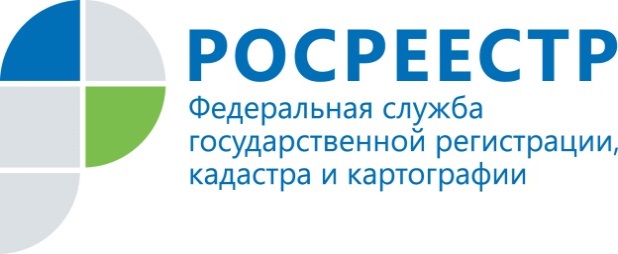 ОбъявлениеГрафик приема и выдачи документов МФЦУправление Росреестра по Республике Татарстан поздравляет всех заявителей с предстоящими праздничными днями: 1 мая - Праздник Весны и Труда, 9 мая - День Победы -  и информирует о графике приема и выдачи документов в предпраздничные и праздничные дни в офисах МФЦ.30 апреля 2019 года рабочий день во всех офисах «Мои документы» сокращен на 1 час. Отделы в Казани: Зареченский, Московский, Ново – Савиновский, Дербышинский, Советский и Южный будут работать с 8:00 до 17:00, а отдел Приволжский с 8:00 до 19:00. Филиалы ГБУ МФЦ в Зеленодольске, Нижнекамске, Альметьевске, Набережных Челнах, Чистополе, Нурлате, Бугульме, Лениногорске, Азнакаево, Заинске, Елабуге, а также в Тукаевском районе - с 8:00 до 19:00. Рабочий день в районных филиалах продлится 30 апреля 2019 года до 18:00 8 мая 2019 года рабочий день во всех офисах «Мои документы» сокращен на 1 час. Отделы в Казани: Зареченский, Ново – Савиновский, Московский, Приволжский, дополнительный офис Приволжского отдела (ул. В. Кулагина, д. 1)и Советский будут работать с 8:00 до 17:00, а отделы Южный и Дербышинский – с 8:00 до 19:00.Филиалы ГБУ МФЦ в Зеленодольске, Нижнекамске, Альметьевске, Набережных Челнах, Чистополе, Нурлате, Бугульме, Лениногорске, Азнакаево, Заинске, Елабуге, а также Тукаевском районе - с 8:00 до 17:00. Рабочий день в районных филиалах продлится 8 мая 2019 года до 16:00.6 мая и 7 мая 2019 года – рабочие дни в обычном режиме. С 1 мая 2019 года по 5 мая 2019 года и с 9 мая 2019 года по 12 мая 2019 года офисов «Мои документы» являются выходными днями. Ознакомиться с графиком работы определенного центра можно на официальном сайте учреждения - mfc16.tatarstan.ru. Контакты для СМИПресс-служба Росреестра Татарстана+8 843 255 25 10